Визнання результатів підвищення кваліфікаціїДії педагогічного працівникаПротягом одного місяця після завершення підвищення кваліфікації педагогічний працівник подає до педагогічної ради закладу освіти клопотання про визнання результатів підвищення кваліфікації та документ про проходження підвищення кваліфікації. Педагогічний працівник, який має науковий ступінь та/або вчене, почесне чи педагогічне звання (крім звання “старший вчитель”) подає звіт про результати підвищення кваліфікації або творчу роботу, персональне розроблення електронного освітнього ресурсу, що виконані в процесі (за результатами) підвищення кваліфікації та оприлюднені на веб-сайті закладу освіти та/або в електронному портфоліо педагогічного або науково-педагогічного працівника (у разі наявності). Форму звіту визначає відповідний заклад освіти.Обсяг підвищення кваліфікації шляхом інформальної освіти (самоосвіти) зараховується відповідно до визнаних результатів навчання, але не більше 30 годин. Окремі види діяльності педагогічних та науково-педагогічних працівників (участь у програмах академічної мобільності, наукове стажування, самоосвіта, здобуття наукового ступеня, вищої освіти можуть бути визнані як підвищення кваліфікації.Діяльність педагогічної ради щодо підвищення кваліфікації педагогічних працівників Протягом місяця після завершення підвищення кваліфікації педагогічний працівник подає до педагогічної ради: клопотання про визнання, копію документа про підвищення кваліфікації Засідання педагогічної ради відбувається протягом місяця з дати подання клопотання Здійснюється перевірка права іншого суб’єкта надавати освітні послуги з підвищення кваліфікації (наявність програми, вебсайту, відповідності документу про результати підвищення законодавству).Педагогічна рада заслуховує педагогічного працівника щодо якості виконання програми підвищення кваліфікації, результатів підвищення кваліфікації.За результатами перевірки суб’єкта та виступу педагогічного працівника педагогічна рада приймає рішення про визнання/невизнання результатів підвищення кваліфікації. У разі невизнання – надає рекомендації щодо повторного підвищення кваліфікації у інших суб’єктів та/або прийняття рішення щодо неможливості включення даного суб’єкта до плану підвищення кваліфікації.Педагогічна рада протокольно фіксує інформацію про підвищення кваліфікації певного педагогічного працівника: повне найменування суб’єкта підвищення кваліфікації (для юридичних осіб) або прізвище, ім’я та по батькові (у разі наявності) фізичної особи, яка надає освітні послуги з підвищення кваліфікації; прізвище та ініціали (ініціал імені) педагогічного працівника, який підвищив кваліфікацію; форму, вид, тему (напрям, найменування) підвищення кваліфікації та його обсяг (тривалість) в годинах та/або кредитах ЄКТС.Результати підвищення кваліфікації не потребують окремого визнання чи підтвердження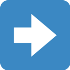 У суб’єктів підвищення кваліфікації, що мають ліцензію на підвищення кваліфікації або провадять освітню діяльність за акредитованою освітньою програмоюРезультати підвищення кваліфікації  визнаються рішенням педагогічної (вченої) ради відповідного закладу освітиУ інших суб’єктів підвищення кваліфікації